Colegiul Tehnic T.F.,,Anghel Saligny’’ – SimeriaȘcoala Gimnazială ,,Sigismund Toduță’’                                         Numele elevului .....................................Profesor, Cosma Teodora                                                                     Clasa a V – a E Corectare - Lucrare scrisă semestrială la matematică, semestrul IR. 1Se acordă din oficiu 1 punct.1 p - 1. Precizați, conform tabelului de mai jos, unde sunt prezentate rezultatele obținute la un test de către                            elevii unei clase, câți elevi au obținut nota 7:   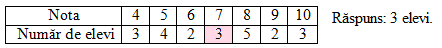 1p – 2. În histograma din figura 1, sunt reprezentate grupele de vârstă ale elevilor unei clase.                                                                           Câți elevi au 10 ani ?                                                                              Răspuns: 12 elevi.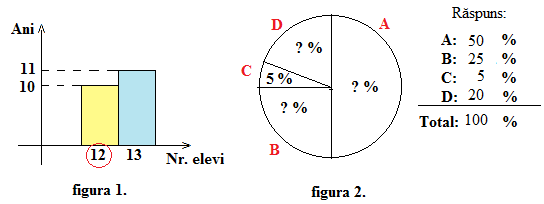 1 p – 3. Precizați valorile procentuale corespunzătoare sectoarelor circulare din diagrama circulară din figura 2.1 p – 4. Se dau mulțimile A = {1, 2, 3, 4, 5} și B = {0, 2, 4, 6, 8, 10}. Puneți în corespondență elementele din                                               coloana C, cu elementele din coloana D, pentru a obține propoziții adevărate: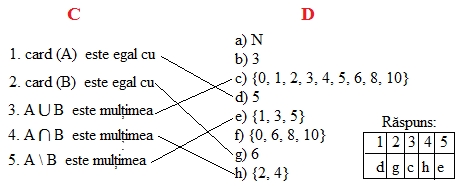 1 p – 5. Rezolvați în N:  a)  2x – 3 = 9;   2x = 9 + 3; 2x = 12; x = 12 : 2;  x = 6N; S = {6};              b)  x – 1  4;  x  ; ; S = { 0, 1, 2, 3, 4, 5}.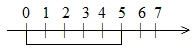 1,5 p – 6. Calculați: a) 3 + 5 = 8 ;  b)  10 – 6 = 4 ;  c)   = 35 ;  d)  18 : 2 = 9; e)  =  4;  f) = 27.0,5 p – 7. Este numărul  x =   divizibil cu 5 ?Metoda 1.  x = Metoda 2 .  2 p – 8. Determinați două numere naturale știind că au media aritmetică egală cu 40 și diferența egală cu 32.Metoda 1.  (aritmetică)  Notăm cu a și b numerele; 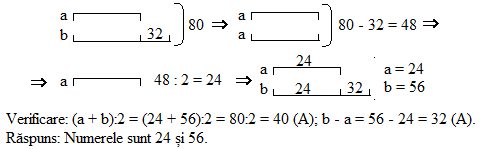 Metoda 2 .  (algebrică)  Notăm cu a și b numerele; 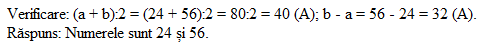 Notă: Toate subiectele sunt obligatorii. Timpul de lucru este de 50 minute.Corectare - Lucrare scrisă semestrială la matematică, semestrul IR. 2Se acordă din oficiu 1 punct.1 p - 1. Precizați, conform tabelului de mai jos, unde sunt prezentate rezultatele obținute la un test de către                            elevii unei clase, câți elevi au obținut nota 8: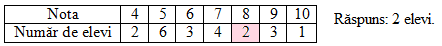 1p – 2. În histograma din figura 1, este reprezentat numărul de elevi participamți la olimpiada de matematică,                                 în anii 2015 și 2016. În ce an s-au prezentat la olimpiada de matematică mai mulți elevi ?              Răspuns: În anul 2016.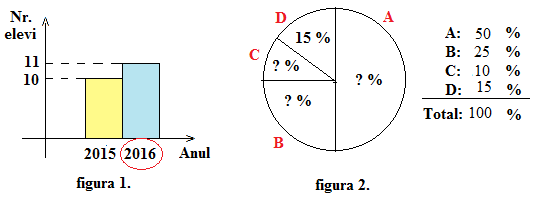 1 p – 3. Precizați valorile procentuale corespunzătoare sectoarelor circulare din diagrama circulară din figura 2.1 p – 4. Se dau mulțimile A = {1, 2, 3, 4, 5} și B = {0, 2, 4, 6, 8, 10}. Puneți în corespondență elementele din                                           coloana C, cu elementele din coloana D, pentru a obține propoziții adevărate: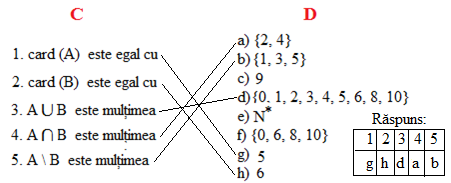 1 p – 5. Rezolvați în N:  a)  3x + 1 = 7; 3x = 7 – 1;  3x = 6;  x – 6 : 3;  x = 2 S = {2}; b)  x + 1  5;  x   x  x    S = {4, 5, 6, .....}. 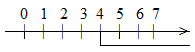 1,5 p – 6. Calculați: a) 2 + 7 =  9;  b)  12 – 5 = 7;  c)   = 48;  d)  21 : 3 = 7; e)  = 25;  f) = 8.0,5 p – 7. Este numărul  x =   divizibil cu 10 ?Metoda 1.  x = Metoda 2 .  2 p – 8. Determinați două numere naturale știind că au media aritmetică egală cu 16 și diferența egală cu 4.Metoda 1.  (aritmetică)  Notăm cu a și b numerele; 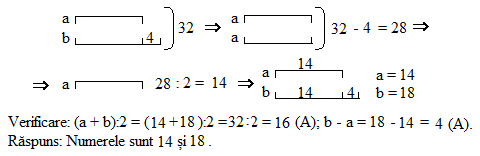 Metoda 2 .  (algebrică)  Notăm cu a și b numerele; 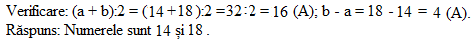 Notă: Toate subiectele sunt obligatorii. Timpul de lucru este de 50 minute.